   Doelen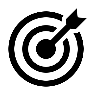 Mag het doel van het project vooraf ook onduidelijk zijn? Is richting genoeg?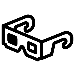 Wat is het ergste dat kan gebeuren? 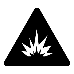 Wat wil je niet op social media lezen? Hoe ga je vermijden dat dat gebeurt?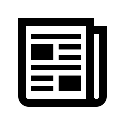 Wat wil je wel? Hoe ga je dat bereiken?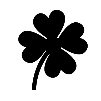 Wat gaat het initiatief bereiken? Wat is het doel?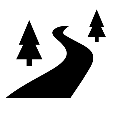 Wat betekent dit initiatief voor de Lansingerland? 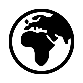 Wat betekent dit Initiatief voor de omgeving? 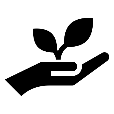 Hoe weeg je de resultaten? Hoe meet je ze?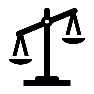 Hoeveel ruimte is er? Wat ligt vast? Wat kan nog bewegen maar heeft al richting? Wat zijn grenzen?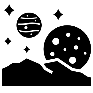 Welke wettelijke (gemeentelijke) kaders zijn er? Welke besluiten zijn genomen? En hoe zijn die tot stand gekomen?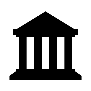 Welke grenzen zijn er voor u als initiatiefnemer?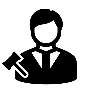 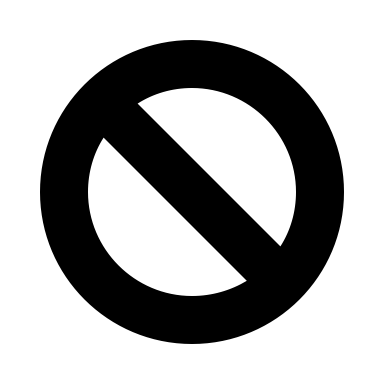 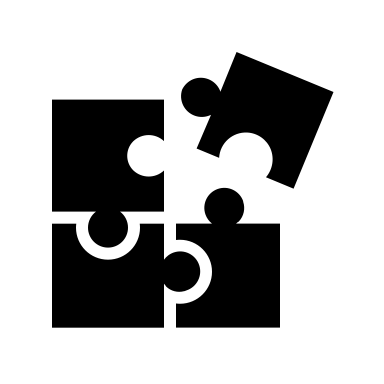 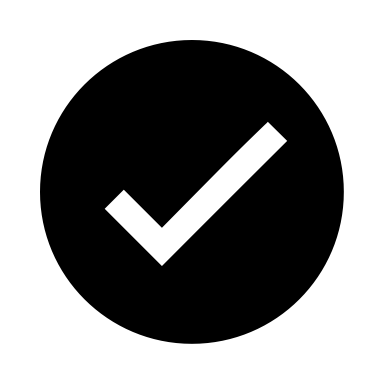    Impact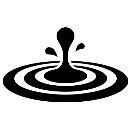 Wat heeft dit doel voor betekenis als het gaat om de omgeving?Nee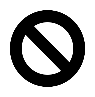 Beetje 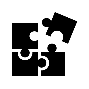 Ja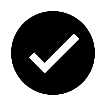 Het is nieuw in de omgevingHet is voor het eerst dat het in deze omgeving wordt gedaanHet is een regulier iets, waarvan we weten dat het gevoelig ligtVeel mensen zullen de gevolgen van ons handelen ondervindenVeel negatief effect op weinig mensenWeinig negatief effect op veel mensenWe gaan aan de slag met een omgeving die eerder minder goede ervaringen heeft met veranderingenEr is sprake van verkeersverandering, in intensiteit of richting en/of geluidEr ligt al veel op het bordje bij de omgeving waar we aan de slag gaanEr zijn veel omwonenden, bedrijven die er iets van gaan merkenHet heeft eerder veel media-aandacht gekregenEr zijn al klachten, vragen en negatieve signalenEr spelen diverse belangenHet speelt politiekEr is sprake van een maatschappelijke en/of politieke impopulaire beslissingEen specifieke groep wordt benadeeldOverig:Er zijn meerdere ketenpartners bij betrokkenHet is een prio-project/beleid van het college/raadKomt voor op de lijst verplichte participatie*